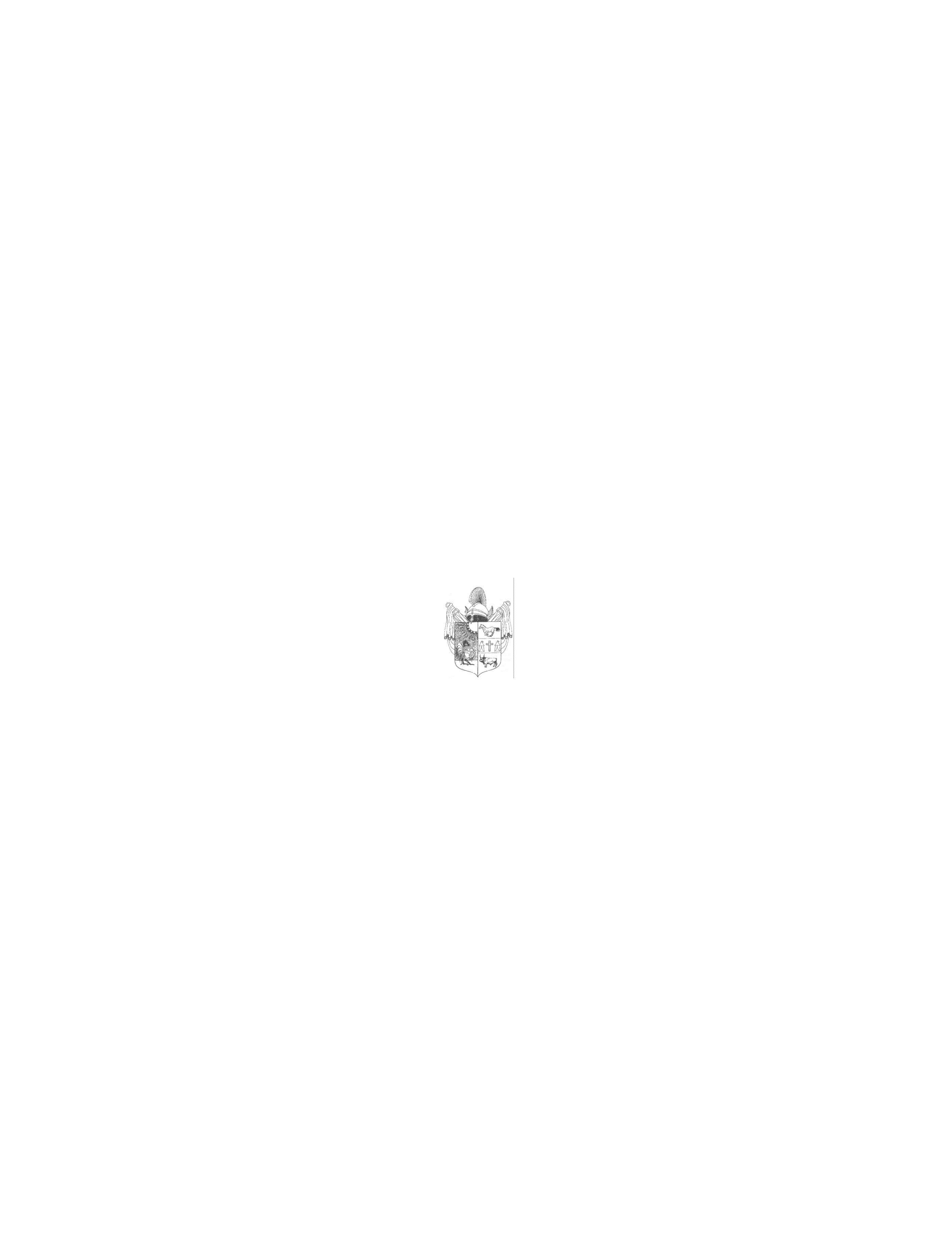 M e g h í v óMagyarország helyi önkormányzatairól szóló 2011. évi CLXXXIX. törvény 44.§- a, valamint Üllés Nagyközségi Önkormányzat Képviselő-testületének a Képviselőtestület és Szervei Szervezeti és Működési Szabályzatáról szóló 11/2016.(VIII.30.) önkormányzati rendeletének 9.§-a alapján a képviselő-testület rendes ülését2018. május 22-én, kedden 15 órára összehívom, az ülésre Önt ezúton tisztelettel meghívom.Az ülés helye: Üllési Polgármesteri Hivatal, Tárgyaló 		            (6794 Üllés, Dorozsmai u. 40.)   Napirendek:Beszámoló a lejárt határidejű határozatok végrehajtásáról Előadó: Nagy Attila Gyula polgármester2.) Az önkormányzat és szervei 2017. évi költségvetéséről és annak végrehajtásáról, a       költségvetési gazdálkodás 2017. évi vitelének szabályairól szóló 2/2017.(II.15.)           önkormányzati rendelete 3. sz. módosítása      Előadó: Nagy Attila Gyula polgármester3) Az önkormányzat és szervei 2017. évi költségvetéséről és annak végrehajtásáról, a      költségvetési gazdálkodás 2017. évi vitelének szabályairól szóló 2/2017.(II.15.)      önkormányzati rendelet (zárszámadás) végrehajtása       Előadó: Nagy Attila Gyula polgármester4.)Az önkormányzat és szervei 2018. évi költségvetéséről és annak végrehajtásáról, a      költségvetési gazdálkodás 2018. évi vitelének szabályairól szóló      2/2018.(II.13.)önkormányzati rendelet 1. sz. módosítása                Előadó: Nagy Attila Gyula polgármester5)  Tájékoztató a községben közüzemi szolgáltatást végző cégek tevékenységéről       Előadó: Nagy Attila Gyula polgármester6.) Üllés Nagyközségi Önkormányzat 2017. évi belső ellenőrzési jelentése      Előadó: Nagy Attila Gyula polgármester7.) Beszámoló a gyermekjóléti és gyermekvédelmi feladatok 2017. évi ellátásáról       Előadó: Dr. Borbás Zsuzsanna jegyző8.) Üllés Nagyközségi Önkormányzat 2017. évi közbeszerzési összegzése      Előadó: Nagy Attila Gyula polgármester9.) Beszámoló Üllés Nagyközség 2017. évi közbiztonsági helyzetéről, közbiztonság       érdekében tett intézkedésekről      Előadó: Nagy Attila Gyula polgármester10.) Csongrád Megyei Katasztrófavédelmi Igazgatóság Szegedi Katasztrófavédelmi        Kirendeltség 2017. évi beszámolója        Előadó: Nagy Attila Gyula polgármester11.) Aktuális kérdésekZÁRT ÜLÉS 12.) Étkezési térítési díjhátralékok         Előadó: Dr. Borbás Zsuzsanna jegyző13.) Üllés Nagyközség Díszpolgára cím adományozása        Előadó: Nagy Attila Gyula polgármester14.) Lakáscélú támogatás(ok) elbírálása        Előadó: Nagy Attila Gyula polgármesterTanácskozási joggal meghívottak: Dr. Borbás Zsuzsanna jegyző, Dr. Szántó Mária a Mórahalmi Járási Hivatal vezetője, Sárközi Emília iskola tagintézmény-vezető, Marótiné Hunyadvári Zita Csigabiga Óvoda és Bölcsőde vezetője, Bokor Józsefné bölcsődevezető, Fodorné Bodrogi Judit Önkormányzati Konyha vezetője, Meszesné, Volkovics Szilvia a Déryné Kulturális Központ igazgatója, Móczár Gabriella Szociális Központ tagintézmény-vezető, Vass Péter műhelyvezető, Czékus Péter műszaki ügyintéző, a 5.), 6.), 7.), 9.), 10.) napirend által érintett meghívottakÜ l l é s, 2018. május 17.Nagy Attila Gyula polgármester